Подводный мирЦель проекта: формирование экологического воспитания; познавательной, речевой деятельности через сетевое взаимодействие.Задачи для детей:Развивать игровые, познавательные, сенсорные, речевые способности, учитывая индивидуальные и возрастные особенности ребенкаФормировать у ребенка эмоционально-эстетическое и бережное отношение к природе.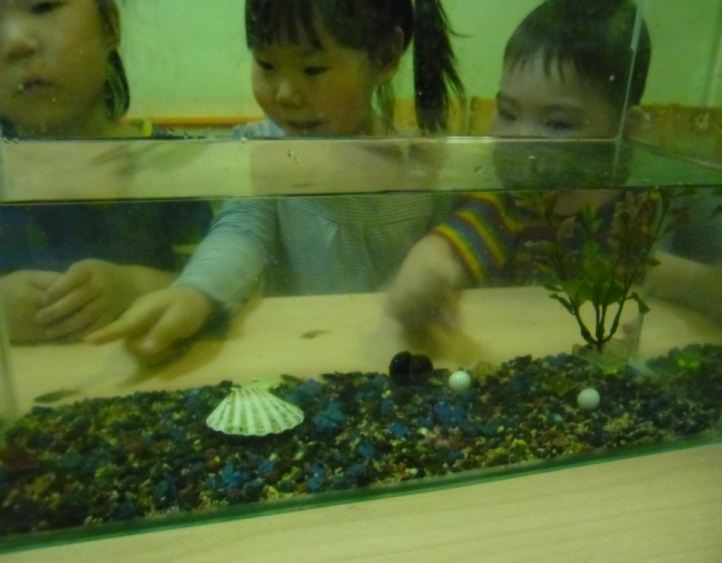 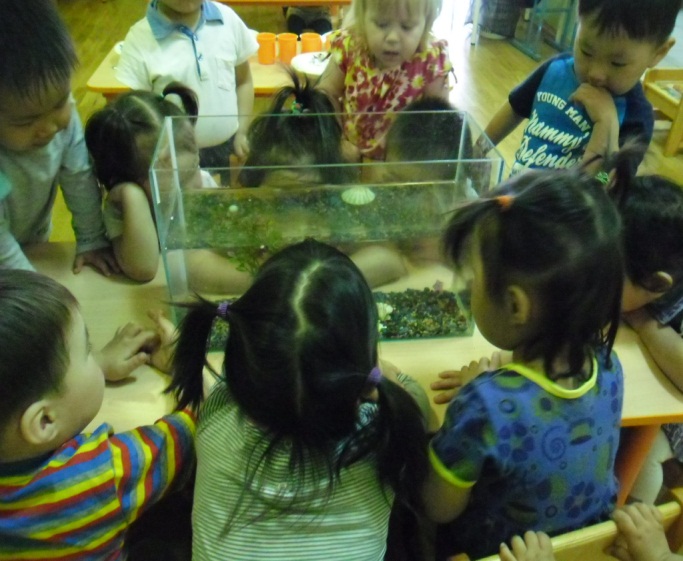 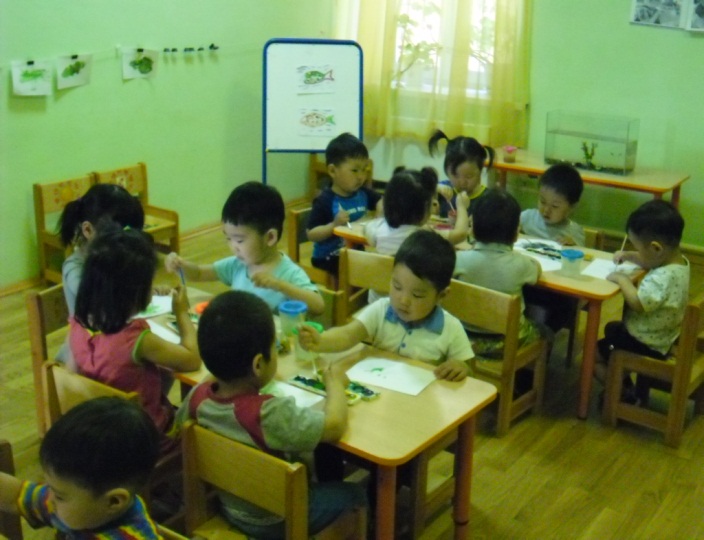 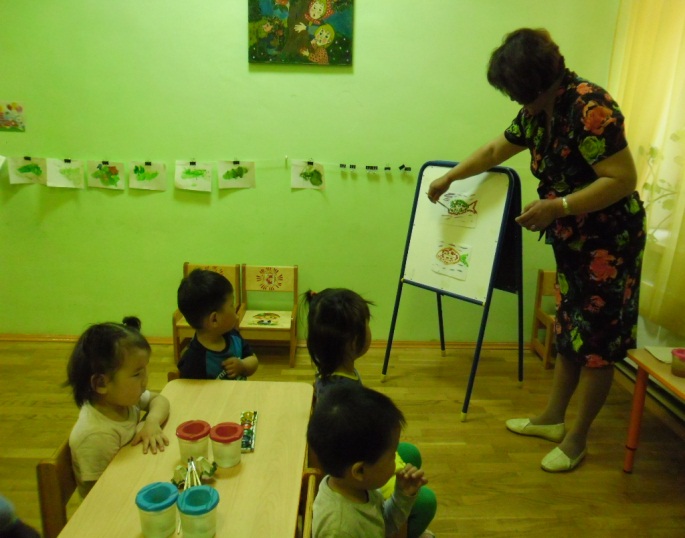 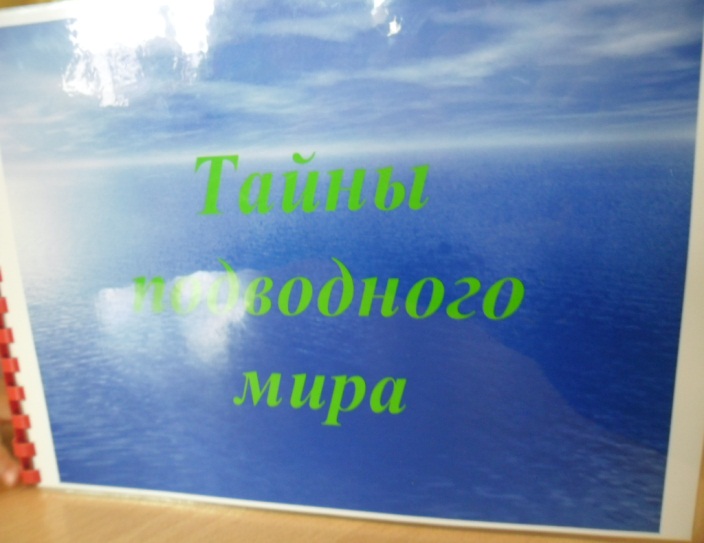 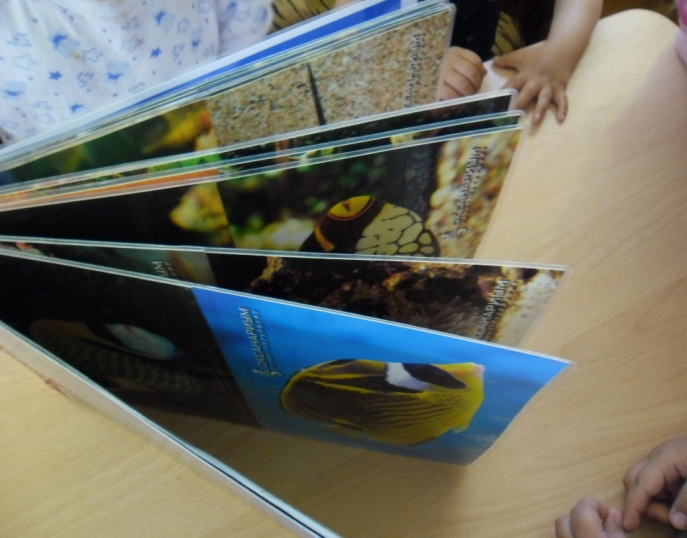 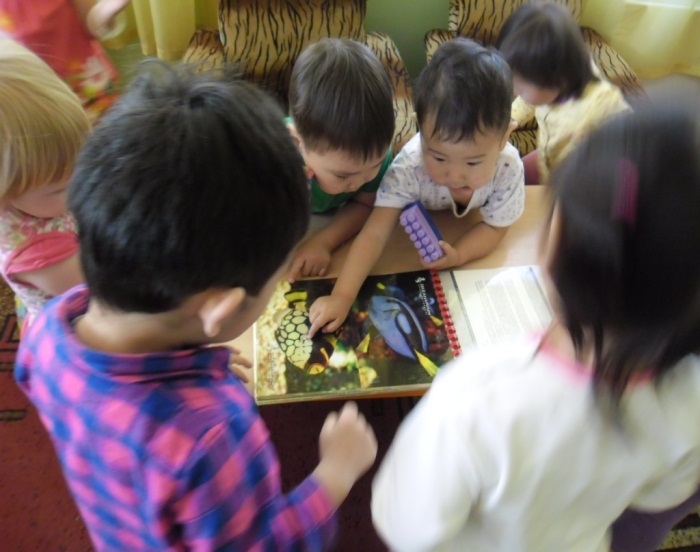 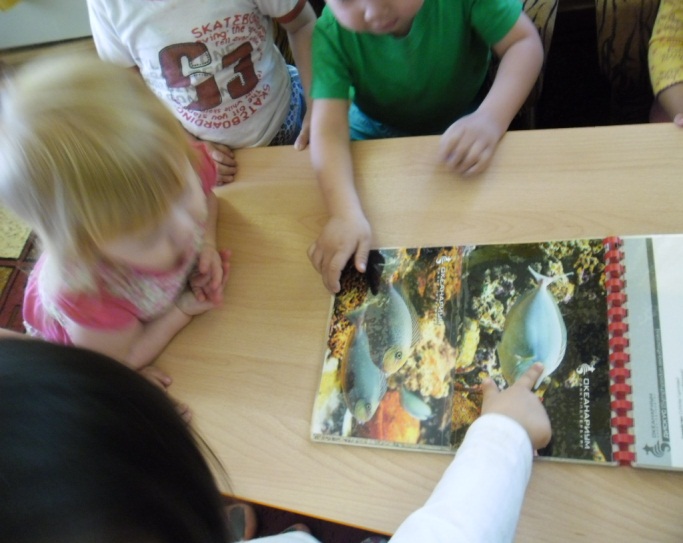 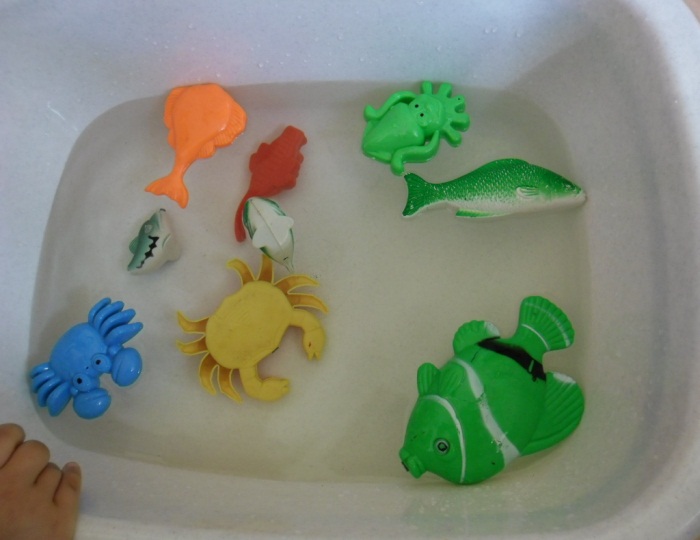 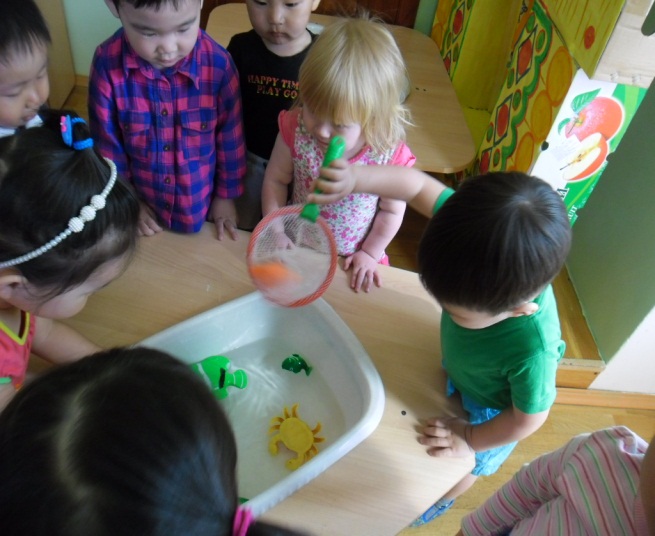 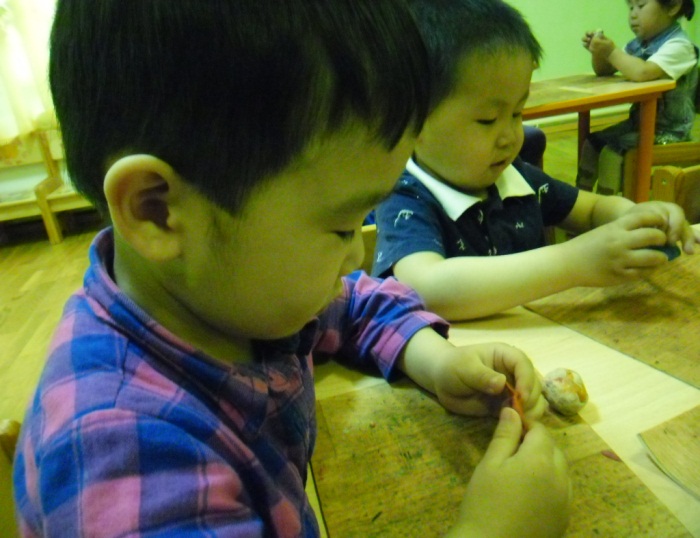 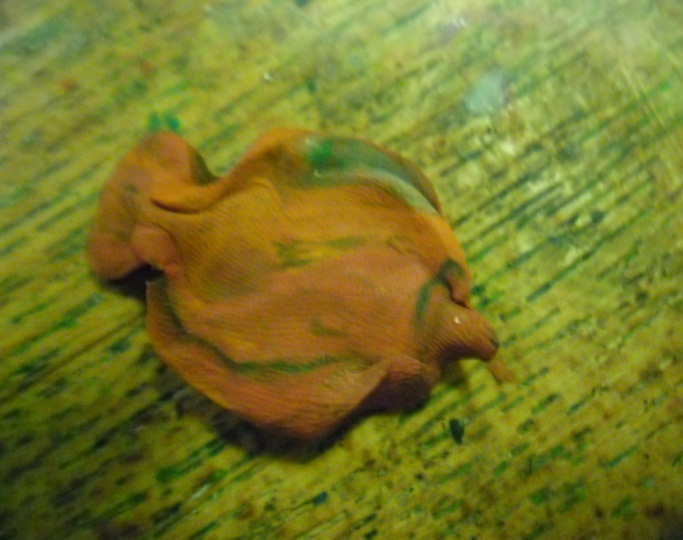 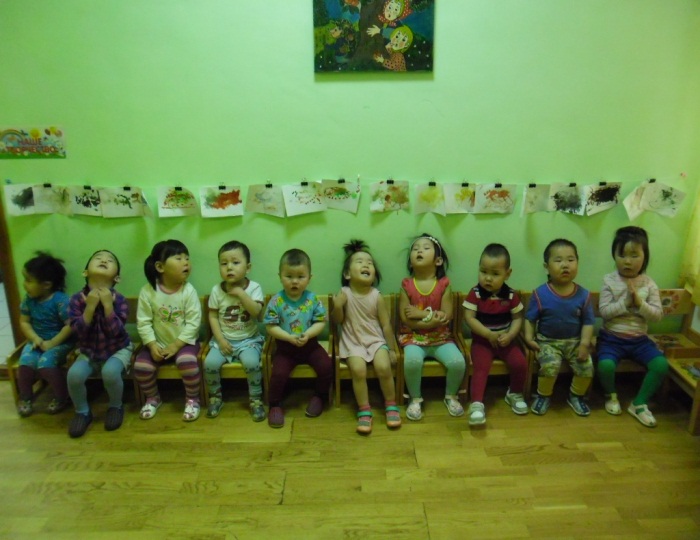 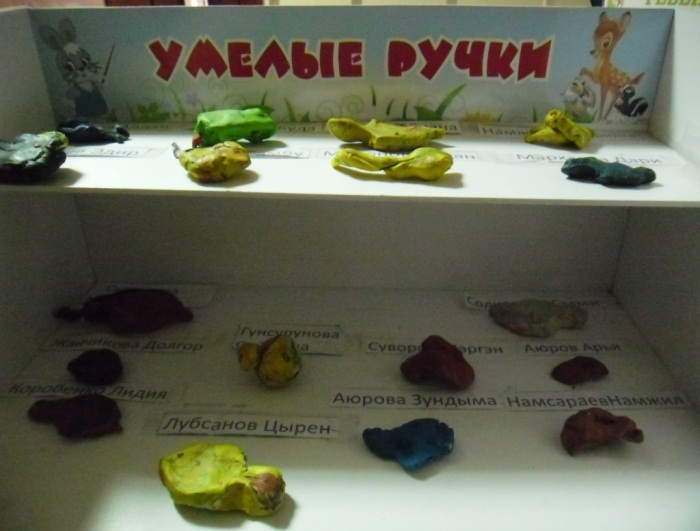 